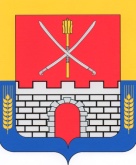 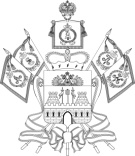 Об обеспечении связи и оповещения населения о пожаре на территории Прочноокопского сельского поселения Новокубанского районаВ соответствии с статьёй  14 Федерального закона  от 6 октября 2003 года №131-ФЗ «Об  общих принципах организации местного самоуправления в Российской Федерации»,  статьёй  19  Федерального  закона  от  21 декабря 1994 года №69-ФЗ «О пожарной безопасности», руководствуясь статьёй 63  Федерального  закона  от  22 июля 2008 года №123-ФЗ  «Технический регламент о требованиях пожарной безопасности», в целях оповещения    населения и пожарных подразделений о пожаре в границах Прочноокопского сельского поселения Новокубанского района  п о с т а н о в л я ю:1. Утвердить Порядок обеспечения связи и оповещения населения о пожаре  на территории Прочноокопского сельского поселения Новокубанского района согласно приложению к настоящему постановлению. 2. Рекомендовать руководителям организаций, предприятий и учреждений, расположенных на территории Прочноокопского сельского поселения Новокубанского района, обеспечить оповещение и информирование населения на подведомственной территории в соответствии с  прилагаемым Порядком  обеспечения связи и оповещения населения о пожаре на территории Прочноокопского сельского поселения Новокубанского района.3. Заместителю главы Прочноокопского сельского поселения Новокубанского района (Безнебеева) опубликовать  настоящее постановление в информационном бюллетене «Вестник Прочноокопского сельского поселения Новокубанского района» и на официальном сайте администрации Прочноокопского сельского  поселения Новокубанского района в информационно-телекоммуникационной сети «Интернет».4. Контроль за исполнением настоящего постановления оставляю за собой.5. Постановление вступает в силу со дня его  опубликования в информационном бюллетене «Вестник Прочноокопского сельского поселения Новокубанского района».Глава Прочноокопского сельского поселенияНовокубанского района                                           Р.Ю. ЛысенкоПриложениек постановлению администрацииПрочноокопского сельского поселения Новокубанского районаот  12.10.2020   №  48ПОРЯДОКОБЕСПЕЧЕНИЯ СВЯЗИ И ОПОВЕЩЕНИЯ НАСЕЛЕНИЯ О ПОЖАРЕ НА ТЕРРИТОРИИ ПРОЧНООКОПСКОГО СЕЛЬСКОГО ПОСЕЛЕНИЯ НОВОКУБАНСКОГО РАЙОНА   1. Общие положения1.1. Настоящий Порядок разработан в соответствии с Федеральным законом от 22 июля 2008 года №123-ФЗ «Технический регламент о требованиях пожарной безопасности». 1.2. Настоящий Порядок определяет организацию, задачи и механизмы реализации мероприятий по оповещению и информированию населения сельского поселения об опасности при возникновении пожаров.2. Организация и задачи оповещения2.1. Оповещение является одним из важнейших мероприятий, обеспечивающих доведение до организаций и населения сигналов (распоряжений) и информации о пожарах.2.2. Основной задачей оповещения является обеспечение своевременного доведения до организаций и населения сигналов и информации о пожарах.3. Сигналы оповещения3.1.  Оповещение населения о пожаре, о принятии мер по тушению до прибытия пожарных подразделений Государственной противопожарной службы проводят органы, ответственные за обеспечение первичных мер пожарной безопасности,  на основании соответствующих сигналов, получаемых от вышестоящих органов управления,   данных прогнозирования и информации из соседних районов, сельских и городских поселений.3.2. Сигнал оповещения – это условный сигнал, передаваемый в системе оповещения и являющийся командой для проведения определённых мероприятий органами, осуществляющими управление тушением пожаров, а также населением.3.3. В Прочноокопском сельском поселении Новокубанского района установлен следующий сигнал оповещения населения о пожаре: сигнал «Пожар» подаётся с возникновением  пожара в непосредственной близости к населённому пункту, а также непосредственно в населённом пункте, и означает, что имеется угроза  возможности  переброса огня при лесных пожарах, а также распространения  огня  на ближайшие  здания и сооружения. До населения этот сигнал доводится в течение 2-3 минут  при  помощи:- технических средств связи и оповещения (в том числе при помощи колоколов, рынд, ручных сирен, электромегафонов),- при помощи стационарной и мобильной телефонной связи.До подразделений Государственной противопожарной службы сигнал передаётся по сети стационарной и мобильной связи или нарочным.4. Порядок оповещения и информирования руководящего состава4.1.  Доведение сигналов (распоряжений) о пожаре и начале эвакуации до руководящего состава проводится оперативным дежурным организации по существующей системе оповещения и всем имеющимся каналам связи установленным порядком.4.2. Организации подтверждают получение сигналов (распоряжений) и доводят их до своего руководящего состава и подчинённых подразделений.4.3. При обнаружении пожара на территории объекта (организации) в сельском поселении руководитель объекта самостоятельно подаёт соответствующие сигналы оповещения и докладывает об этом главе Прочноокопского сельского поселения Новокубанского района.5. Порядок оповещения и информирования населения 5.1. Оповещение населения о пожарной  опасности осуществляется посредством: - технических средств связи и оповещения (в том числе при помощи колоколов, рынд, ручных сирен, электромегафонов), - группами оповещения сельского поселения (специалистами администрации, членами ДПД, старостами населённых пунктов) – пешим порядком и на транспортных средствах с использованием телефонной связи и громкоговорителей.5.2. В целях обеспечения своевременного и надёжного оповещения населения и доведения до него информации об обстановке и его действиях в сложившихся условиях  установлен следующий порядок оповещения:- основным способом оповещения населения об опасностях, возникающих при пожарах, считается передача речевой информации с использованием телефонной сотовой связи; - для привлечения внимания населения перед передачей речевой информации производится  включение электросирен, производственных гудков и других сигнальных средств, что означает подачу предупредительного сигнала «Внимание всем!».5.3. Во всех случаях задействования систем оповещения с включением электросирен до населения немедленно доводятся соответствующие сообщения  по существующим средствам проводного, радио- и телевизионного вещания.5.4. Тексты сообщений с указанием порядка действий населения по сигналам оповещения передаются по команде оперативного дежурного. Допускается двух-трёхкратное  повторение речевого сообщения. В исключительных случаях допускается передача коротких нестандартных речевых сообщений способом прямой передачи или заданной записи непосредственно с рабочих мест оперативных дежурных органов, осуществляющих управление гражданской обороной.Оповещение о начале эвакуации населения организуется по месту работы, учёбы и жительства руководителями организаций и жилищно-эксплуатационных органов.Ответственность за организацию и осуществление своевременного оповещения и информирования населения возлагается на главу Прочноокопского сельского поселения Новокубанского района.Главный специалист администрации Прочноокопскогосельского поселения Новокубанского района                           И.И. ХрипуноваАДМИНИСТРАЦИЯАДМИНИСТРАЦИЯПРОЧНООКОПСКОГО СЕЛЬСКОГО ПОСЕЛЕНИЯ НОВОКУБАНСКОГО  РАЙОНАПОСТАНОВЛЕНИЕПРОЧНООКОПСКОГО СЕЛЬСКОГО ПОСЕЛЕНИЯ НОВОКУБАНСКОГО  РАЙОНАПОСТАНОВЛЕНИЕот  12.10.2020        №  48ст. Прочноокопская ст. Прочноокопская 